                                                                            ШУÖМПОСТАНОВЛЕНИЕ                                                             проект от 12.12.2022 года                                                         		                      №  37169237, Республика Коми, Княжпогостский район, с.Туръя,  дом 118, тел.:28-3-21Об утверждении Программапрофилактики рисков причинения вреда (ущерба) охраняемым законом ценностям при осуществлении муниципального контроля в сфере благоустройства на 2023 год  В соответствии со статьей 44 Федерального закона от 31 июля 2020 года       № 248-ФЗ «О государственном контроле (надзоре) и муниципальном контроле в Российской Федерации», постановлением Правительства Российской Федерации     от 25.06.2021        № 990 «Об утверждении Правил разработки и утверждения контрольными (надзорными) органами программы профилактики рисков причинения вреда (ущерба) охраняемым законом ценностям, решением Совета сельского поселения «Туръя» № 5-2/2 от 17.05.2022 г. «Об утверждении Положения о муниципальном контроле в сфере благоустройства на территории муниципального образования сельского поселения «Туръя», администрация сельского поселения «Туръя»ПОСТАНОВЛЯЕТ:1. .Утвердить Программу профилактики рисков причинения вреда (ущерба) охраняемым законом ценностям по муниципальному контролю в сфере благоустройства в муниципальном образовании сельское поселение «Туръя» на 2023 год.2. Разместить Проект постановления на официальном сайте сельского поселенияТуръя» в сети «Интернет».3. Контроль за исполнением настоящего постановления оставляю за собой.4. Настоящее постановление вступает в силу с момента официального обнародования. Глава сельского поселения «Туръя»                                                           А.А. Шлопов__________УТВЕРЖДЕНАпостановлением администрациисельского поселения «Туръя»от _12.12.2022_ № _37____Программа профилактики рисков причинения вреда (ущерба) охраняемым законом ценностям при осуществлении муниципального контроля в сфере благоустройства на 2023 годНастоящая программа профилактики рисков причинения вреда (ущерба) охраняемым законом ценностям при осуществлении муниципального контроля в сфере благоустройства (далее - Программа), устанавливает порядок проведения профилактических мероприятий, направленных на предупреждение причинения вреда (ущерба) охраняемым законом ценностям, соблюдение которых оценивается в рамках осуществления муниципального контроля в сфере благоустройства (далее – муниципальный контроль).Раздел I. Анализ текущего состояния осуществления муниципального контроля, описание текущего развития профилактической деятельности администрации сельского поселения «Туръя», характеристика проблем, на решение которых направлена ПрограммаОбъектами муниципального контроля являются:деятельность, действия (бездействие) контролируемых лиц в сфере благоустройства территории сельского поселения «Туръя», в рамках которых должны соблюдаться обязательные требования, в том числе предъявляемые к контролируемым лицам, осуществляющим деятельность, действия (бездействие);результаты деятельности контролируемых лиц, в том числе работы и услуги, к которым предъявляются обязательные требования;здания, строения, сооружения, территории, включая земельные участки, предметы и другие объекты, которыми контролируемые лицами владеют и (или) пользуются и к которым предъявляются обязательные требования в сфере благоустройства.Контролируемыми лицами при осуществлении муниципального контроля являются юридические лица, индивидуальные предприниматели, физические лица.    В целях управления рисками причинения вреда (ущерба) при осуществлении муниципального контроля объекты контроля могут быть отнесены к одной из следующих категорий риска причинения вреда (ущерба) (далее – категории риска):значительный риск;средний риск;умеренный риск;низкий риск.Главной задачей администрации сельского поселения «Туръя» при осуществлении муниципального контроля является переориентация контрольной деятельности на объекты повышенного риска и усиление профилактической работы в отношении всех объектов контроля, обеспечивая приоритет проведения профилактики.             Профилактика (далее – обязательные требования), предупреждения возможного нарушения подконтрольными субъектами обязательных требований и снижения рисковсубъектам обязательных требований установленных правилами благоустройства территории муниципального образования сельского поселения «Туръя».В целях снижения административной нагрузки на хозяйствующие субъекты постановлением Правительства Российской Федерации от 10 марта 2022 г. № 336 «Об особенностях организации и осуществления государственного контроля (надзора), муниципального контроля» (далее – постановление № 336) введены ограничения на проведение в 2022 году контрольных (надзорных) мероприятий при осуществлении государственного контроля (надзора), муниципального контроля, порядок организации и осуществления которых регулируется Федеральным законом от 31 июля 2020 г. № 248-ФЗ «О государственном контроле (надзоре) и муниципальном контроле в Российской Федерации» и Федеральным законом от 26 декабря 2008 г. № 294-ФЗ «О защите прав юридических лиц и индивидуальных предпринимателей при осуществлении государственного контроля (надзора) и муниципального контроля».Проведение внеплановых контрольных (надзорных) мероприятий с 10 марта 2022 г. возможно исключительно по основаниям, предусмотренным постановлением № 336.В период с 10 марта по 1 июля 2022 г. внеплановые контрольные (надзорные) мероприятия администрацией сельского поселения «Туръя» не проводились ввиду отсутствия оснований для их проведения.            В целях предупреждения нарушений контролируемыми лицами обязательных требований, установленных муниципальными правовыми актами в сфере муниципального контроля в сфере благоустройства, устранения причин, факторов и условий, способствующих указанным нарушениям, местной администрацией осуществлялись мероприятия по профилактике таких нарушений в соответствии с программой по профилактике нарушений в 2022 году.            В частности, в первом полугодии 2022 году в целях профилактики нарушений обязательных требований на официальном сайте муниципального образования сельского поселения «Туръя» в информационно-телекоммуникационной сети «Интернет» обеспечено размещение информации в отношении проведения муниципального контроля, в том числе перечень обязательных требований, разъяснения, полезная информация.            На регулярной основе давались консультации в ходе личных приемов, а также посредством телефонной связи и письменных ответов на обращения.           В связи с эпидемиологической ситуацией и ограничительными мероприятиями были внесены коррективы в части проведения публичных мероприятий (семинаров, круглых столов, совещаний). Данные мероприятия преимущественно проводились в виде видеоконференций, с использованием электронной, телефонной связи и различных мессенджеров (совместные чаты с представителями юридических лиц).Работа проведённая администрацией сельского поселения «Туръя» в первом полугодии 2022 года способствовала снижению общественно опасных последствий, возникающих в результате несоблюдения контролируемыми лицами обязательных требований.Раздел II. Цели и задачи реализации программы профилактики, рисков  причинения вреда1. Проведение профилактических мероприятий программы профилактики, направлено на решение следующих задач:- предупреждение нарушений обязательных требований в сфере благоустройства;ценностей вследствие нарушений обязательных требований;, способных привести к нарушению обязательных требований и угрозе причинения, либо причинения вреда          -     формирование моделей социально ответственного, добросовестного, правового поведения контролируемых лиц;            -    повышение прозрачности системы контрольно-надзорной деятельности.2. Задачами реализации Программы являются:- оценка возможной угрозы причинения, либо причинения вреда (ущерба) охраняемым законом ценностей, выработка и реализация профилактических мер, способствующих ее снижению;- выявление факторов угрозы причинения, либо причинения вреда (ущерба), причин и условий, способствующих нарушению обязательных требований, определение способов устранения или снижения угрозы;- оценка состояния подконтрольной среды и установление зависимости видов, форм и интенсивности профилактических мероприятий от присвоенных контролируемым лицам категорий риска;- создание условий для изменения ценностного отношения контролируемых лиц к рисковому поведению, формирования позитивной ответственности за свое поведение, поддержания мотивации к добросовестному поведению;- регулярная ревизия обязательных требований и принятие мер к обеспечению реального влияния на подконтрольную сферу комплекса обязательных требований, соблюдение которых составляет предмет муниципального контроля;- формирование единого понимания обязательных требований у всех участников контрольно-надзорной деятельности;- создание и внедрение мер системы позитивной профилактики; повышение уровня правовой грамотности контролируемых лиц, в том числе путем обеспечения доступности информации об обязательных требованиях и необходимых мерах по их исполнению;- снижение издержек контрольно-надзорной деятельности и административной нагрузки на контролируемых лиц.Раздел III. Программа профилактических мероприятий, сроки(периодичность) их проведения 1. В соответствии с Положением о муниципальном контроле в сфере благоустройства на территории муниципального образования сельского поселения «Туръя» проводятся следующие профилактические мероприятия: 1) информирование;2) обобщение правоприменительной практики;3) объявление предостережения;4) консультирование;5) профилактический визит.2. Программа профилактических мероприятий с указанием сроков (периодичности) их проведения, ответственных за их осуществление указаны в приложении к Программе.Раздел IV. Показатели результативности и эффективности программы профилактики рисков причинения вреда 1. Для оценки результативности и эффективности Программы устанавливаются следующие показатели результативности и эффективности:б) количество контролируемых лиц, в отношении которых проведены профилактические мероприятия;в) доля контролируемых лиц, в отношении которых проведены профилактические мероприятия (показатель устанавливается в процентах от общего количества контролируемых лиц).2. Сведения о достижении показателей результативности и эффективности Программы включаются администрацией сельского поселения «Туръя» в состав доклада о виде муниципального контроля в соответствии со статьей 30 Федерального закона «О государственном контроле (надзоре) и муниципальном контроле в Российской Федерации»                                                                                      Перечень профилактических мероприятий,сроки (периодичность) их проведения«ТУРЪЯ» СИКТ ОВМÖДЧÖМИНСА АДМИНИСТРАЦИЯ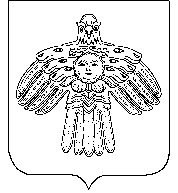 АДМИНИСТРАЦИЯСЕЛЬСКОГО ПОСЕЛЕНИЯ«ТУРЪЯ»№ п/пВид мероприятияСодержание мероприятияСрок реализации мероприятияОтветственный за реализацию мероприятия исполнитель1Информирование контролируемых и иных лиц по вопросам соблюдения обязательных требований 1. Размещение сведений по вопросам соблюдения обязательных требований на официальном сайте администрации По мере поступленияГлава СП «Туръя»1Информирование контролируемых и иных лиц по вопросам соблюдения обязательных требований 2. Размещение сведений по вопросам соблюдения обязательных требований в средствах массовой информацииПо мере обновленияГлава СП «Туръя»2Обобщение правоприменительной  практики Подготовка доклада о правоприменительной практикеВ течение года (при наличии оснований)Глава СП «Туръя»2Обобщение правоприменительной  практики Размещение доклада о правоприменительной практике на официальном сайте Администрации По мере поступленияГлава СП «Туръя»3Предостережение о недопустимости нарушения обязательных требованийКонтрольный орган объявляет контролируемому лицу предостережениеПо мере поступленияГлава СП «Туръя»  4КонсультированиеКонсультирование контролируемых лиц в устной форме по телефону, по видео-конференц-связи и на личном приемеВ течение года (при наличии оснований)Глава СП «Туръя»   5Профилактический визитПроводится в форме профилактической беседы по месту осуществления деятельности контролируемого лицалибо путем использования видеоконференцсвязи.По согласованиюГлава СП «Туръя»